Ecuaciones lineales de primer grado con una variable WebQuest para 8º E.N.S.F.CALIMATEMATICASDiseñada porOrlando solis
e-mail: orlando1458@hotmail.com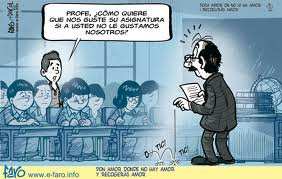 Introducción      Mediante esta actividad pueden resolver ejercicios de ecuaciones lineales de primer grado de una manera activa, recreándose y con ayudas multimediales.Una ecuación lineal es una igualdad donde aparecen letras llamadas variables , números llamados constantes y todas las operaciones con números  reales. Cuando aprendes a resolver ecuaciones de primer grado les es mas fácil resolver otros modelos de ecuaciones. Igualmente puedes resolver problemas del contexto real que llevan a una ecuación lineal.OSERVEN LOS SIGUIENTES MODELOS DE ECUACIONESHacer doble clic en la imagen y con el cursor desplegar las imagenes     Para analizar todo esto desde distintos puntos de vista, formar grupos de 3 personas, cada unos de los cuales resolverá las ecuaciones que a continuación les  presento:  X  =  2,2     4      3,2				2x +5x+7 = 3x-6    X   =  3,75      2,4     7,5					5x -2x+7 = 3x-6  12x +3x+8 =- 3x+6  x -8x+17 =6x+12  2(x +3)-5x-20 = 3x-6  2x -5(x+7) = 3(x-6)+15  La Tarea Resolver los siguientes ejercicios de ecuaciones lineales de primer grado aplicando los algoritmos, se basan inicialmente  en la repetición y luego la creatividad      Tu y tus compañeros van a plantear ecuaciones de primer grado como también problemas que conducen a la solución de una ecuación lineal y los resolverán.      Es el momento para hacer la actividad de cambiar los ejercicios con los demás grupos y analizar si están bien planteados y si la solución es correcta.    Al finalizar nuestro estudio, deben presentar las conclusiones individuales por escrito y  una presentación de Power Point en que aparecerán estas conclusiones expuestas conjuntamente, con los ejercicios y problemas planteados por los estudiantes. El ProcesoModelo inductivo-deductivo, donde el  docente explica el concepto y el procedimiento para resolver las ecuaciones lineales y sus diferentes modelos y el estudiante observa, interioriza, participa en la construcción del conocimiento y aplica lo aprendido en ejercicios numéricos y ejercicios reales manejados en clase.-Concepto de ecuación lineal-Clases de ecuacionesA) LinealB)IGUALDADC)SIGNOS DE AGRUPACIOND)FRACCIONARIAE)EQUIVALENTEComprender el concepto de ecuación lineal de primer grado.Aplicar las ecuaciones en contexto  real.Identificar los términos de una ecuación linealResolver modelos de ecuaciones lineales con diferentes problemas de aplicación.    En primer lugar, formar grupos de tres personas y una vez hecho esto, se hace entrega de los ejercicios planteados por el docente desarrollando los diferentes modelos de ecuaciones lineales.      Una vez hecho esto, deben buscar la información que les permite resolver ecuaciones lineales con la ayuda de  los recursos de que disponen, añadiéndola a su  trabajo individual.     Cuando tengan los trabajos individuales terminados, se reunen para elaborar el trabajo conjunto.       El siguiente paso será presentar el trabajo al profesor, para que este pueda llevar a cabo las correspondientes correcciones. Tras esto, la presentación de Power Point será expuesta en clase ante sus compañeros.METODOLOGIAUtilización de material concreto para la observación y planteo de ecuaciones teniendo como base los objetos (frutas, colores, escuadras, lápices, personas etc)Emplear bloques lógicos para plantear ecuaciones desde lo real.Con ejercicios prácticos enseñar como resuelve una ecuación lineal y las diferentes clases de ecuaciones lineales.El pensamiento inductivo puede desarrollarse a partir del estudio de sucesiones.La comunicación efectiva en matemáticas puede mejorarse cuando interpretan enunciados.Ejercicios grupales, para incentivar el trabajo en equipo y participación de los estudiantes.Hacer que un represente de cada grupo resuelva una ecuación de cada modelo creado y practicado.Incentivar el trabajo individual y creativo de los estudiantes dando importancia en  la creación, solución y participación de ecuaciones hechas por ellos en claseRecursosEcuaciones de primer grado lineales con una variable-Situaciones asociadas a la potenciación.-Enunciados que pueden interpretarse mediante una ecuación.-Videobeam, video de ecuaciones lineales ,documentos de Word.-Cmatool como ayuda didáctica de la clase en la creación de un mapa conceptual.-Salón de clase, libros de matemáticas, material impreso, material real, objetos reales.http://youtu.be/NDEwNJ7M0eYhttp://youtu.be/NDEwNJ7M0eYhttp://youtu.be/LMZ9UiYxyfYhttp://youtu.be/WxHSmZWRlN4http://youtu.be/ErMCBY3d-00http://youtu.be/rfwsUv48oiMhttp://youtu.be/YzaAZbwFaXgEvaluaciónLa evaluación debe ser permanente mirando el desarrollo de las competencias individuales de los estudiantes.-Plantear y resolver problemas en diferentes contextos que involucran ecuaciones lineales.-Solucionar ecuaciones de primer grado.-Interpretar  plantear y resolver problemas de aplicaciones  de ecuaciones lineales.-Traducir frases  del lenguaje cotidiano al algebraico.-Interpretar  la solución de una ecuación lineal.-Realizar actividades multimediales con las ecuaciones y la orientación del docente .-Creación de actividades en jclic con las ecuaciones lineales.     Para evaluar su trabajo, se evaluará tanto el trabajo individual como el colectivo.Conclusión Es para los estudiantes un gozo poder resolver ecuaciones y problemas de primer grado con ayudas multimediales , se hace un aprendizaje significativo, no como antes que era muy abstracto ahora es  más realElos pueden interactuar con el proceso de aprendizaje.      Al terminar el trabajo deben exponer su opinión acerca de la importancia y beneficios de resolver y plantear ecuaciones de primer grado con una variable. Créditos & Referencias     Agradecimientos a los creadores de las páginas web utilizadas como recursos.       Referencias bibliográficas: 